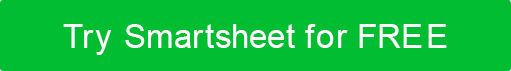 MODELO DE DESIGN DE IDENTIDADE DE MARCA	VISÃO GERAL CRIATIVAVISÃO GERAL CRIATIVAVISÃO GERAL CRIATIVAVISÃO GERAL CRIATIVATÍTULO CURTO DE DESIGN DE IDENTIDADE DE MARCATÍTULO CURTO DE DESIGN DE IDENTIDADE DE MARCAResumo da marca para cobrança positivaResumo da marca para cobrança positivaNOME DO CLIENTENOME DO CLIENTENOME DO CLIENTECobrança positivaINFORMAÇÕES DE CONTATONOMENOMEJane WendellTELEFONETELEFONE555-123-9876EMAILEMAILjane@positivecharge.comENDEREÇOENDEREÇOCobrança positivaRua 7898 59th, Ste Bothell, WA 98011ORÇAMENTO DE DESIGN DE MARCAQUANTIDADEQUANTIDADE$50000$20.000,00 para refinamento de marca de acompanhamento (mercado pós-teste)Projeções financeiras detalhadasQUANTIDADEQUANTIDADE$50000$20.000,00 para refinamento de marca de acompanhamento (mercado pós-teste)Projeções financeiras detalhadasFONTES FINANCEIRASFONTES FINANCEIRASBanco da CalifórniaProjeções financeiras detalhadasNOTASNOTASO cliente nos fornecerá uma declaração de trabalho (SOW) a ser assinada até 1º de dezembro.DESIGN DE IDENTIDADE DE MARCA VISÃO GERAL
 Resumo da marca, fontes de pesquisa e resultadosO cliente quer que sua marca fale com motoristas e não motoristas preocupados com o meio ambiente, bem como com qualquer um que queira a conveniência que o mercado de EV tem para oferecer. A marca deve falar com usuários/motoristas existentes e potenciais de EV.  OBJETIVOS DE DESIGN DE IDENTIDADE DE MARCA 
Objetivosde acordo com as metas, resultados desejados e objetivos mensuráveisAs estações de carregamento de EV do cliente fornecem uma resposta à relativa escassez dessas estações. Com o aumento das estações de carregamento de EV, os motoristas/usuários de EV terão mais opções de carregamento. A proliferação das estações de cobrança de EV também atrairá usuários/motoristas não-EV para mudar para veículos EV, criando os seguintes benefícios: permitir um ar mais limpo; diminuindo a emissão de carbono; diminuindo o custo de dirigir nas comunidades; servindo como modelo para outras formas de transporte limpo; e ajudando as comunidades a conquistar objetivos de mudança climática. A marca deve falar com motoristas e não motoristas preocupados com o meio ambiente, bem como com qualquer um que queira a conveniência que o mercado de EV tem para oferecer.DIRETRIZES DE MARKETING 
DE MARCADe acordo com o processo de aprovação de todas as peças, guias de estilo, links para padrões de marca existentesDIRETRIZES DE MARKETING 
DE MARCADe acordo com o processo de aprovação de todas as peças, guias de estilo, links para padrões de marca existentesDIRETRIZES DE MARKETING 
DE MARCADe acordo com o processo de aprovação de todas as peças, guias de estilo, links para padrões de marca existentesA marca deve falar com motoristas e não motoristas preocupados com o meio ambiente, bem como com qualquer um que queira a conveniência que o mercado de EV tem para oferecer.MATERIAIS DE MARKETING DE 
MARCADescreva as peças necessárias junto com o alcance estratégico e o resultado desejadoCÓPIACÓPIA(Confira a especificação de detalhes de design do Creative [anexada] para obter detalhes)IMPRIMIR ANÚNCIOSIMPRIMIR ANÚNCIOS(Confira a especificação de detalhes de design do Creative [anexada] para obter detalhes)EXIBIR ANÚNCIOSEXIBIR ANÚNCIOS(Confira a especificação de detalhes de design do Creative [anexada] para obter detalhes)SINALIZAÇÃO / BANNERSSINALIZAÇÃO / BANNERS(Confira a especificação de detalhes de design do Creative [anexada] para obter detalhes)EVENTOS / PEÇAS PROMOCIONAISEVENTOS / PEÇAS PROMOCIONAIS(Confira a especificação de detalhes de design do Creative [anexada] para obter detalhes)SITESITE(Confira a especificação de detalhes de design do Creative [anexada] para obter detalhes)MÍDIA SOCIALMÍDIA SOCIAL(Confira a especificação de detalhes de design do Creative [anexada] para obter detalhes}OUTROSOUTROS(Confira a especificação de detalhes de design do Creative [anexada] para obter detalhes)PÚBLICO ALVOO 
que, o que, quando e onde da base de clientes de destinoDEMOGRAFIA PRIMÁRIADEMOGRAFIA PRIMÁRIAO público alvo inclui usuários/motoristas existentes e potenciais de EV ambiental, social e economicamente conscientes.  DEMOGRAFIA SECUNDÁRIADEMOGRAFIA SECUNDÁRIANosso público-alvo secundário inclui lojas da rede e franquias que desejam incorporar estações de carregamento EV em seus estacionamentos.CHAMADA PARA
 AÇÃODeda a reação desejada do público-alvoCHAMADA PARA
 AÇÃODeda a reação desejada do público-alvoCHAMADA PARA
 AÇÃODeda a reação desejada do público-alvoCobrança positiva quer que você nos ajude a mudar o mundo para melhor.CAMPANHA DA MARCA LOOK AND 
FEELDescrever o estilo desejado da campanhaIsso deve incutir um senso de simpatia, confiabilidade, solidez ambiental e abordagem.MENSAGEM DE 
CAMPANHADefina os principais benefícios do produto, descreva seu valor e o público-alvo desejado tireMENSAGEM DE 
CAMPANHADefina os principais benefícios do produto, descreva seu valor e o público-alvo desejado tireMENSAGEM DE 
CAMPANHADefina os principais benefícios do produto, descreva seu valor e o público-alvo desejado tireA marca deve transmitir as seguintes mensagens: fazendo uma diferença positiva no meio ambiente; oferecendo solidez social e econômica; e insira um sentimento de futuro em clientes existentes e em potencial.ANÁLISES 
COMPETITIVAsDescreva os concorrentes, as mensagens de campanha, os resultados das pesquisas e as informações de apoio - liste todos os anexos de documentosANÁLISES 
COMPETITIVAsDescreva os concorrentes, as mensagens de campanha, os resultados das pesquisas e as informações de apoio - liste todos os anexos de documentosANÁLISES 
COMPETITIVAsDescreva os concorrentes, as mensagens de campanha, os resultados das pesquisas e as informações de apoio - liste todos os anexos de documentosA análise aponta que as estações de carregamento EV do cliente são mais econômicas, mais fáceis de instalar e mais ecológicas do que as estações de seus concorrentes. As estações de carregamento EV do cliente também estão facilmente disponíveis.  REQUISITOS DE IMAGEM 
Lista de imagens necessárias e fontes projetadasGRÁFICOSGRÁFICOS(Confira a especificação de detalhes de design do Creative [anexada] para obter detalhes)FOTOGRAFIAFOTOGRAFIA(Confira a especificação de detalhes de design do Creative [anexada] para obter detalhes)MULTIMÍDIAMULTIMÍDIA(Confira a especificação de detalhes de design do Creative [anexada] para obter detalhes)AGENDACRONOGRAMA PROJETADOCRONOGRAMA PROJETADODevemos ter a nova identidade visual do cliente dentro de seis meses após assinar o contrato / SOW.DATAS /PRAZOS IMPORTANTESDATAS /PRAZOS IMPORTANTESO cliente gostaria que sua nova marca estivesse disponível para as férias (início de novembro).OUTROSClua
 qualquer outra informação críticaOUTROSClua
 qualquer outra informação críticaOUTROSClua
 qualquer outra informação críticaCOMENTÁRIOS AND APROVAÇÃOCOMENTÁRIOS AND APROVAÇÃOCOMENTÁRIOS AND APROVAÇÃOCOMENTÁRIOS AND APROVAÇÃONOME E TÍTULO DO CONTATO DO CLIENTENOME E TÍTULO DO CONTATO DO CLIENTENOME E TÍTULO DO CONTATO DO CLIENTENOME E TÍTULO DO CONTATO DO CLIENTEJane Wesheet, CMO, Cobrança PositivaJane Wesheet, CMO, Cobrança PositivaJane Wesheet, CMO, Cobrança PositivaJane Wesheet, CMO, Cobrança PositivaCOMENTÁRIOSCOMENTÁRIOSCOMENTÁRIOSCOMENTÁRIOSPrincipalmente, o cliente quer que sua marca afete positivamente seu público/cliente, ajudando-os a lembrar que ter estações de carregamento EV completamente gratuitas em tantos locais quanto possível alcançará os seguintes resultados: permitir um ar mais limpo; reduza a marcação de carbono; reduzir o custo de dirigir nas comunidades; servem como modelo para outras formas de transporte limpo; e ajudar as comunidades a conquistar objetivos de mudança climática.  Principalmente, o cliente quer que sua marca afete positivamente seu público/cliente, ajudando-os a lembrar que ter estações de carregamento EV completamente gratuitas em tantos locais quanto possível alcançará os seguintes resultados: permitir um ar mais limpo; reduza a marcação de carbono; reduzir o custo de dirigir nas comunidades; servem como modelo para outras formas de transporte limpo; e ajudar as comunidades a conquistar objetivos de mudança climática.  Principalmente, o cliente quer que sua marca afete positivamente seu público/cliente, ajudando-os a lembrar que ter estações de carregamento EV completamente gratuitas em tantos locais quanto possível alcançará os seguintes resultados: permitir um ar mais limpo; reduza a marcação de carbono; reduzir o custo de dirigir nas comunidades; servem como modelo para outras formas de transporte limpo; e ajudar as comunidades a conquistar objetivos de mudança climática.  Principalmente, o cliente quer que sua marca afete positivamente seu público/cliente, ajudando-os a lembrar que ter estações de carregamento EV completamente gratuitas em tantos locais quanto possível alcançará os seguintes resultados: permitir um ar mais limpo; reduza a marcação de carbono; reduzir o custo de dirigir nas comunidades; servem como modelo para outras formas de transporte limpo; e ajudar as comunidades a conquistar objetivos de mudança climática.  DATAASSINATURAASSINATURAASSINATURADISCLAIMERTodos os artigos, modelos ou informações fornecidos pelo Smartsheet no site são apenas para referência. Embora nos esforcemos para manter as informações atualizadas e corretas, não fazemos representações ou garantias de qualquer tipo, expressas ou implícitos, sobre a completude, precisão, confiabilidade, adequação ou disponibilidade em relação ao site ou às informações, artigos, modelos ou gráficos relacionados contidos no site. Qualquer dependência que você deposita em tais informações está, portanto, estritamente em seu próprio risco.